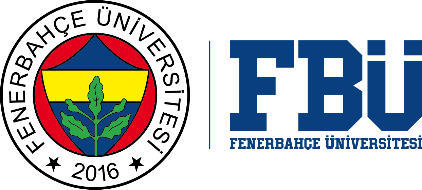 FENERBAHÇE UNIVERSITY INSTITUTE OF GRADUATE STUDIES THESIS CD COVERDescription: Use this form as a cover for the CD container and fill it in an electronic environment. For submission after the defense, submit the physical copy of your thesis to the Institute with this CD case.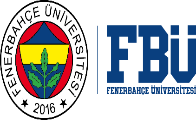                                                                                                                  FENERBAHÇE UNIVERSITY  INSTITUTE OF GRADUATE STUDIES                                                                                                                  FENERBAHÇE UNIVERSITY  INSTITUTE OF GRADUATE STUDIES                                                                                                                  FENERBAHÇE UNIVERSITY  INSTITUTE OF GRADUATE STUDIES YÖK Thesis Data Entry Form Number:YÖK Thesis Data Entry Form Number:YÖK Thesis Data Entry Form Number:THESIS TITLE:THESIS TITLE:THESIS TITLE:Students Name Surname:Students Name Surname:Students Name Surname:Department:Department:Department:Program:Program:Program:Doctorate           Doctorate           Thesis Defense Date................................Thesis Advisor................................ISTANBUL, 20XXISTANBUL, 20XXISTANBUL, 20XX